Программа стажёрской практики в рамках подмероприятия 1.6.«Повышение квалификации педагогических и управленческих кадров для реализации ФГОС общего образования»«Модернизация образовательных программ в системах дошкольного, общего и дополнительного образования детей, направленная на достижение современного качества учебных результатов и результатов социализации»Пояснительная записка Цель стажёрской практики заключается в обеспечении условий для рефлексивного анализа успешной практики образовательного учреждения – организатора стажёрской практики и проектирование способов подготовки к введению и реализации федеральных государственных образовательных стандартов общего образования. Практикоориентированное содержание стажёрской практики (стажёрские «пробы») включает: 1) конструирование модельных способов подготовки к введению и реализации ФГОС общего образования; 2) подготовка плана реализации разработанного способа подготовки к введению и реализации ФГОС общего образования в «своём» образовательном учреждении.Планируемые результаты освоения стажёрами программы стажёрской практики: 1) знание сущности инновационного опыта базовой площадки (способов подготовки к введению и реализации федеральных государственных образовательных стандартов общего образования); 2) технологическая готовность к реализации освоенных способов в условиях «своего» образовательного учреждения.Итоговая аттестация проводится в форме защиты разработанных проектов. В состав аттестационной комиссии входят преподаватели КГБОУ АКИПКРО, администрация МБОУ АСОШ №5.Учебно-тематический план стажёрской практикиКатегория слушателей: педагогические и управленческие работники.Режим  аудиторных занятий: 6 ч. в день очно.Приложение 1Инструкция по установке клиентского приложения и подключению к веб-конференцииДля установки клиентского приложения необходимо скачать версию приложения для Вашей операционной системы с сайта https://www.teamviewer.com/ru/index.aspx (прямая ссылка на Windows-клиент:  http://download.teamviewer.com/download/TeamViewer_Setup_ru.exe). Установка клиента в Windows выглядит следующим образом. Сначала необходимо запустить программу установки.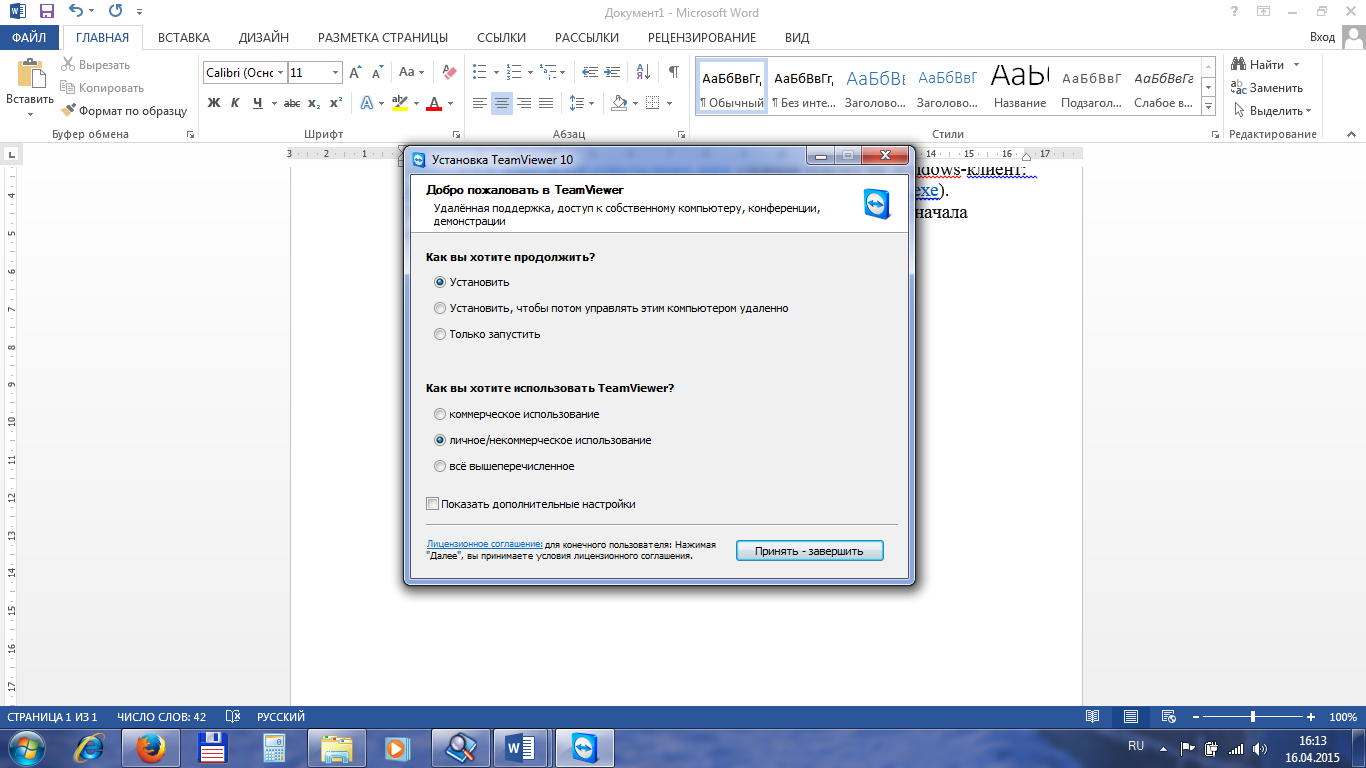 Активировать пункт «личное /некоммерческое использование» и нажать кнопку «Принять – завершить» для установки. 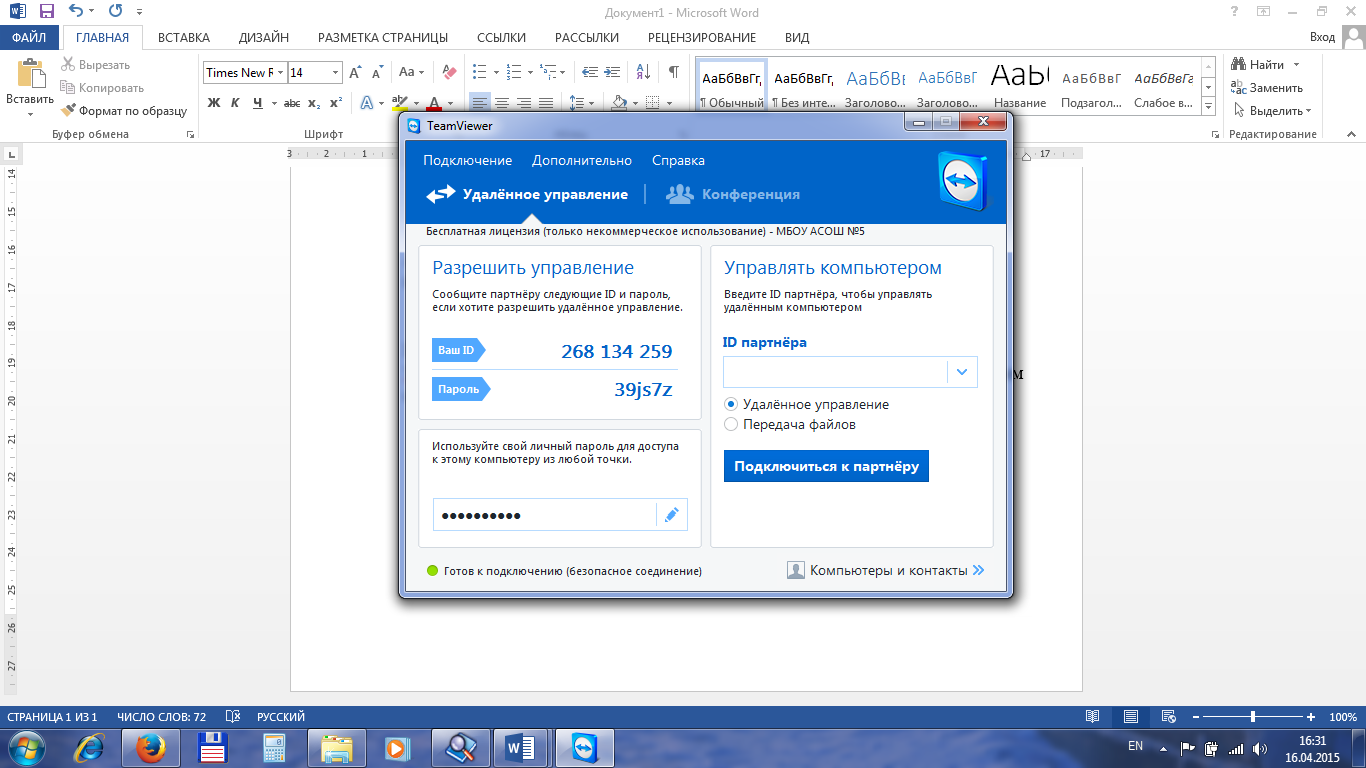 После завершения установки откроется главное окно приложения TeamViewer, если это не произошло запустите ярлык TeamViewer на рабочем столе компьютера.Для подключения к веб-конференции необходимо:Перейдите во вкладку «КОНФЕРЕНЦИЯ» в главном окне программы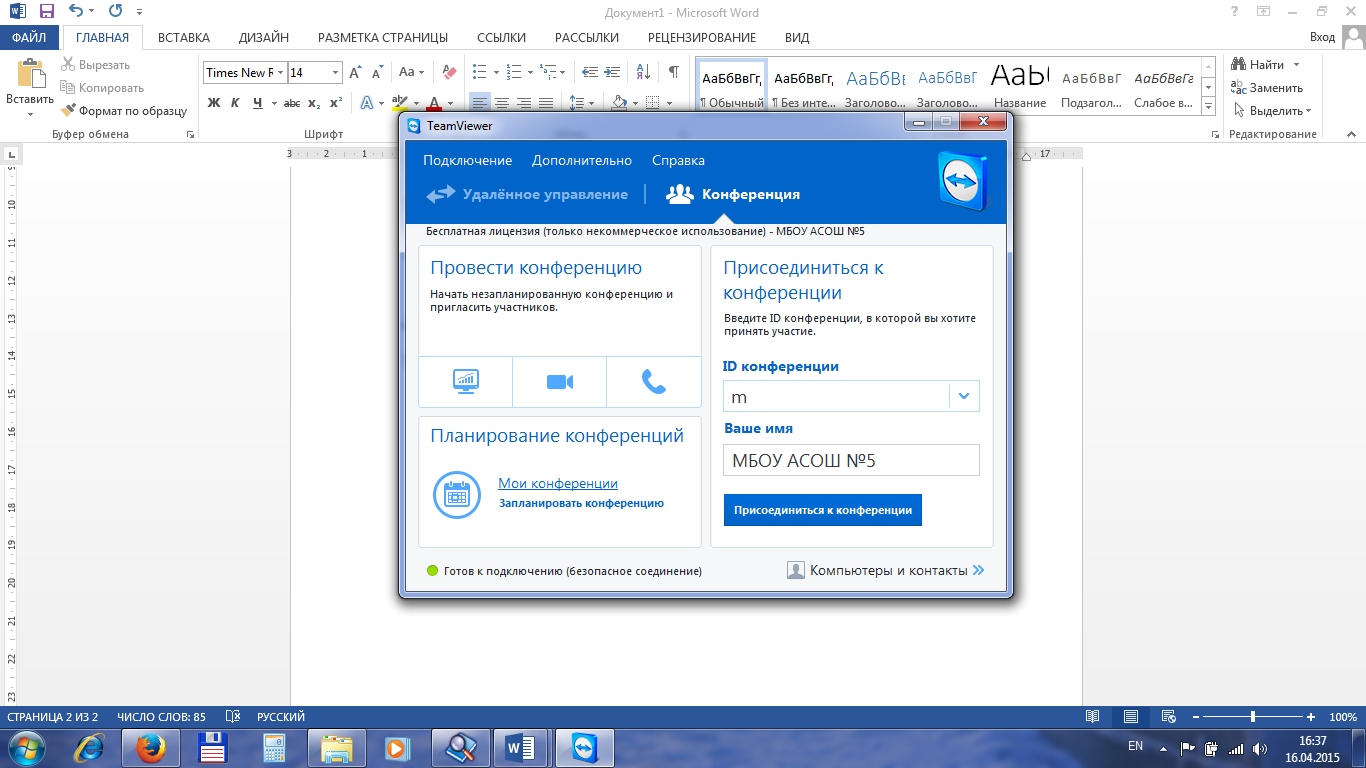 В области «Присоединиться к конференции» введите ID конференции в текстовое поле «ID конференции». (ID конференции сообщается участникам до начала веб-конференции)Под ним введите своё имя в поле «Ваше имя». Нажмите кнопку «Присоединиться к конференции».Откроется окно TeamViewer. Если инициатор запускает конференцию или если она уже запущена, отображается экран ведущего. 
Вы можете взаимодействовать с участниками с помощью панели TeamViewer.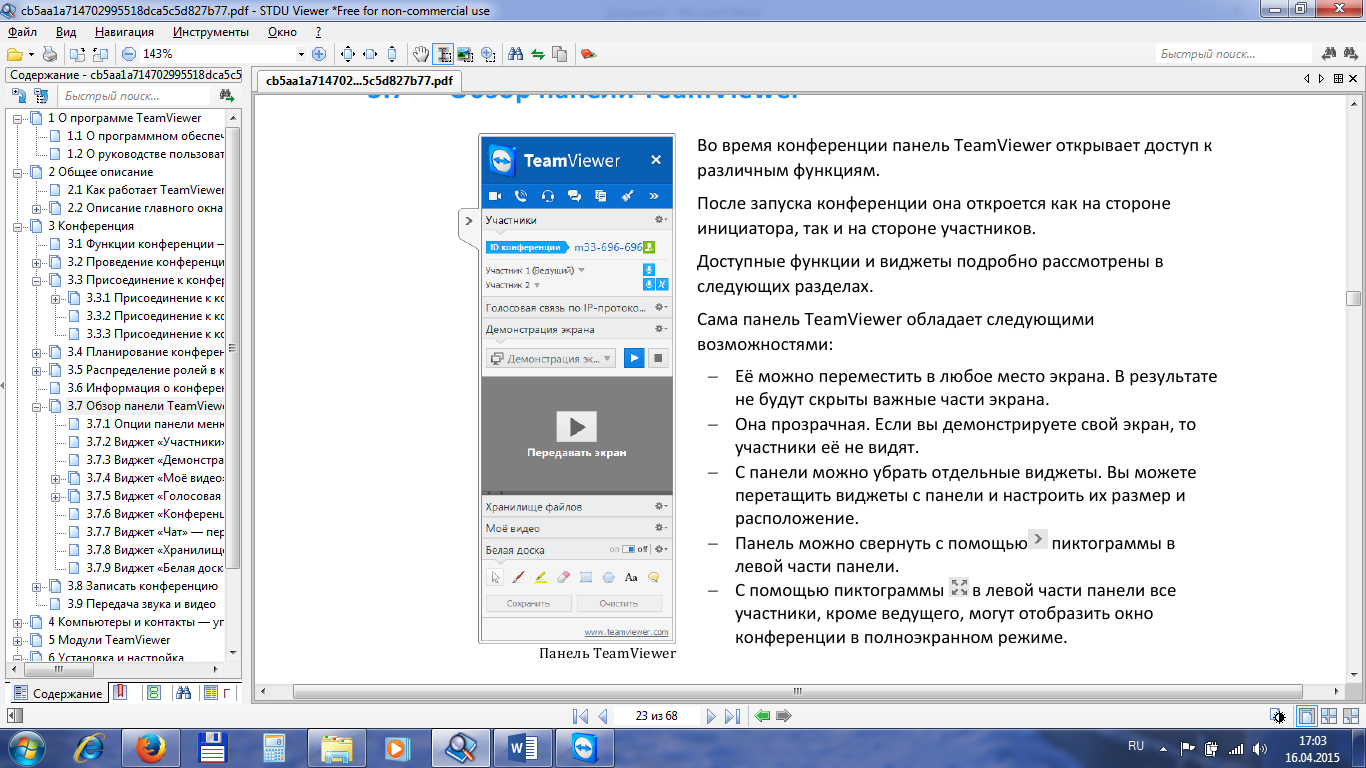 Более подробно Вы можете ознакомиться с приложением TeamViewer в справочном руководстве или в руководстве пользователя, которое можно скачать по ссылке: http://downloadeu2.teamviewer.com/docs/ru/v10/TeamViewer10-Manual-Meeting-ru.pdfN n| nНаименование разделов и темВсег о часо вЛекци иПрактически е занятия, тренинги, дискуссии и др.Самостоятельна я работаФорма контроля1.Рефлексивная самодиагностика личного опыта подготовки к введению и реализации федеральных государственных образовательных стандартов общего образования. Обсуждение результатов работы.422Рефлексивная самодиагностика2.Просмотр демонстрационных уроков, и их анализ 642Анализ демонстрационного урока3.Выставка-презентация нормативно-правового и учебно-методического обеспечения подготовки к введению и реализации ФГОС общего образования в ОУ – организаторе стажёрской практики. Обсуждение результатов работы.431Анализ материалов4.Конструирование модельных способов подготовки к введению и реализации ФГОС общего образования (работа в малых группах). Обсуждение результатов работы.431Задание по разработке требований к способам введения и реализации ФГОС общего образования5.Подготовка итогового индивидуального проекта подготовки к введению и реализации ФГОС общего образования.Обсуждение целей и задач, содержания деятельности тематического профессионального сообщества.Обсуждение результатов работы.624Итоговый индивидуальный проект подготовки к введению и реализации ФГОС общего образованияИтого:24168